РЕГЛАМЕНТ31го Чемпионата россиипо бодибилдингу и фитнесу17 – 21  октября  2019г.пермьI. Общие положения1.1. Настоящий Регламент определяет порядок организации и проведения 31го Чемпионата России по бодибилдингу (далее Соревнования).1.2.  Настоящий Регламент составлен согласно:-  Положения о межрегиональных и всероссийских официальных спортивных соревнованиях по бодибилдингу на 2019 год;- Закона «О физической культуре и спорте в Российской Федерации» от 04.12.2007г. №329-ФЗ;- Правил вида спорта «бодибилдинг».1.3. Цели и задачи:- развитие бодибилдинга и его дисциплин в Российской Федерации;- подготовка спортивного резерва;- повышение спортивного мастерства спортсменов;- выявление сильнейших спортсменов для отбора и формирования списка кандидатов в спортивные сборные команды России для подготовки к международным спортивным соревнованиям и участия в них от имени Российской Федерации.1.4. Запрещено оказывать противоправное влияние на результаты соревнований (Ст.26.2 329-ФЗ).Настоящий Регламент и Положение о межрегиональных и всероссийских официальных спортивных соревнованиях по бодибилдингу на 2019 год являются основанием для командирования спортсменов, тренеров, спортивных судей и иных специалистов в области физической культуры и спорта на спортивные соревнования органами исполнительной  власти субъектов Российской Федерации в области физической культуры и спорта, по запросу – при наличии вызова от Федерального государственного бюджетного учреждения «Центр спортивной подготовки сборных команд России».II. Сроки и место проведенияСоревнования проводятся  в городе  Пермь. Сроки проведения:  17 - 21 октября 2019 года. День приезда – 17.10.2019г. День отъезда – 21.10.2019г.Приём стартовых и членских взносов, комиссия по допуску (взвешивание/измерения роста - СТРОГО по расписанию  - см.Приложение № 2):  в  Развлекательном центре «СССР» по адресу: ш.Космонавтов, 162А. Место проведения соревнований – Спортивный комплекс им.В.П.Сухарева по адресу: ш.Космонавтов, 158А.Проживание (только по предварительным заявкам, см. Приложение №1):         - гостиница «Урал» по адресу: ул. Ленина, 58         - гостиница «Прикамье» по адресу: пр. Комсомольский, 27            - гостиница «Elements Hotels Perm» по адресу: ул. Мира, 45Б         - гостиничный комплекс «АМАКС Премьер-отель» по адресу: ул.Монастырская, 43.Контактное лицо по размещению в гостиницах - Усатова Татьяна, тел. 8(902)870-10-59.Заключительный банкет:  Развлекательный центр «СССР» по адресу: ш. Космонавтов, 162А. III. Организация и руководство соревнованиямиОбщее руководство организацией соревнований осуществляют:- Федерация бодибилдинга России (ФББР)- Министерство физической культуры и спорта Пермского края- Государственное краевое автономное учреждение «Центр спортивной подготовки Пермского края (далее – ГКАУ «ЦСП Пермского края»)- РОО «Федерации бодибилдинга Пермского края»Непосредственное руководство осуществляют:  РОО «Федерации бодибилдинга Пермского края» и ГЛАВНАЯ СУДЕЙСКАЯ КОЛЛЕГИЯ ФББР.Организаторы Соревнований обеспечивают необходимые условия для проведения соревнований, работу судейской коллегии, награждение победителей и призеров.Место проведения СК им.В.П.Сухарева отвечает требованиям соответствующих нормативных правовых актов, действующих на территории РФ по вопросам обеспечения общественного порядка и безопасности участников и зрителей,  также требованиям правил по бодибилдингу.Непосредственное обеспечение безопасности осуществляется ГКАУ «ЦСП Пермского края».Оказание скорой медицинской помощи осуществляется в соответствии с приказом Минздрава России от 01.03.2016 №134Н. Медицинское обслуживание соревнований осуществляет ГКАУ «ЦСП Пермского края».IV. Требования к участникам соревнований        4.1. К участию в Соревнованиях допускаются спортсмены:      В дисциплинах по бодибилдингу: - МАЛЬЧИКИ: до 11 лет (2012 - 2008 г.р.) и до 14 лет (2007 - 2005  г.р.); ЮношИ (2004 – 2001 г.р.) – все в абсолютных категориях; юниоры (2000 – 1996 г.р.) в  категориях: 75кг, св.75кг и в абсолютном первенстве; МАСТЕРА (мужчины) – 40-49 лет (1979 – 1970 г.р.) в  категориях: 90кг и св.90кг; – 50-59 лет (1969 – 1960 г.р.) - абсолютная категория; – старше 60 лет (1959 г.р. и ранее) - абсолютная категория, и в абсолютном первенстве среди всех возрастных категорий МАСТЕРОВ; МУЖЧИНЫ (1995 г.р. и ранее) в  категориях: 70 кг, 75 кг, 80 кг, 85 кг, 90 кг, 95 кг, 100 кг, св.100кг и в абсолютном первенстве.      В дисциплинах по классическому бодибилдингу: юниорЫ (2000 – 1996 г.р.) - абсолютная категория; ЖЕНЩИНЫ (1995 г.р. и ранее) - абсолютная категория; мужчинЫ (1995 г.р. и ранее) в  категориях: 175см, 180см, св.180см и в абсолютном первенстве.           В дисциплинах по фитнесу: дЕВОЧКИ: до 9 лет (2012 – 2010 г.р), до 12 лет (2009 - 2007 г.р.) и до 15 лет (2006 – 2004 г.р); ЮНОШИ до 15 лет (2012 – 2004 г.р.); юниоркИ 16 - 20 лет (2013 – 1999 г.р.) и 21 – 23 года (1998 – 1996 г.р.); мужчинЫ и женщинЫ (1995 г.р. и ранее) – все в абсолютных категориях.       В дисциплинах по бодифитнесу: юниоркИ (2003 – 1996 г.р.); МАСТЕРА (женщины 1984 г.р. и ранее) – все в абсолютных категориях; женщинЫ (1995 г.р. и ранее) в  категориях: 158см, 163см, 168см, св.168см и в абсолютном первенстве.      В дисциплинах по фитнес-бикини: ЮНИОРКИ 16 - 20 лет (2003 – 1999 г.р.) - абсолютная категория; ЮНИОРКИ 21 – 23 года (1998 – 1996 г.р.) в  категориях: 166см, св.166см и в абсолютном первенстве (в том случае если будет заявлено более 30 участниц, если менее – то в абсолютной категории); МАСТЕРА (женщины 1984 г.р. и ранее) в категориях: 166см, св.166см и в абсолютном первенстве (в том случае если будет заявлено более 30 участниц, если менее – то в абсолютной категории); ЖЕНЩИНЫ (1995 г.р. и ранее) в  категориях: 158см, 160см, 162см, 164см, 166см, 169см, 172см, св.172см и в абсолютном первенстве.    В дисциплинах по пляжному бодибилдингу (men’s physique): ЮНИОРЫ (2001 – 1996 г.р.); МАСТЕРА (мужчины 1979 г.р. и ранее) – все в абсолютных категориях; МУЖЧИНЫ (1995 г.р. и ранее) в категориях: 174см, 178см, св.178см и в абсолютном первенстве.    В дисциплинах по классик физик (classic physique):МУЖЧИНЫ (1995 г.р. и ранее) в категориях: 180см, св.180см и в абсолютном первенстве.    Соревнования конкурсных категорий (без очков в командный зачёт) проводятся в категориях:  Атлетический бодибилдинг (muscular physique)  –  МУЖЧИНЫ - абсолютная категория;Фит-модель – ЖЕНЩИНЫ в категориях: 166см и св.166см и в абсолютном первенстве;  Велнес-фитнес – ЖЕНЩИНЫ в категориях: 166см и св.166см и в абсолютном первенстве (в том случае если будет заявлено более 30 участниц, если менее – то в абсолютной категории).      Всего: 61 категория и 12 абсолютных первенств. Количество категорий может быть пересмотрено судейской коллегией в зависимости от количества заявленных участников. Если менее 5 спортсменов в одной категории, категории будут объединены со следующей более тяжелой (либо легкой) весовой категорией/ более высокой (либо низкой) ростовой категорией.       4.2. Юноши, юниоры и юниорки могут соревноваться в старших возрастных группах своих номинаций, если они заняли I – III места в весовых или ростовых категориях своих возрастных групп. Исключения: пляжный бодибилдинг – I-VI место и фитнес-бикини – I-X место (те же условия и для фитнес-бикини-мастера).        4.3. Каждый спортсмен может участвовать только в одной номинации.       4.4. Для участия в Соревнованиях спортсмен должен достичь установленного возраста  в календарный год проведения соревнований.       4.5. Территориальная принадлежность спортсменов к субъекту Российской Федерации для допуска к Соревнованиям определяется согласно регистрации по месту проживания или по месту фактического пребывания.       4.6. Спортсмены на комиссии по допуску должны быть в соревновательных костюмах, соответствующих правилам IFBB, предъявить паспорт и медицинскую страховку, сдать качественную фонограмму, записанную первым треком на USB-носителе (флэшке). Согласно приказа Минспорта РФ №227 от 17.03.2015, каждый участник соревнований должен иметь квалификационную книжку спортсмена для оформления спортивных разрядов, а также обладатели спортивных званий по бодибилдингу должны предъявить подтверждающие документы. Судьи на инструктаже и жеребьевке ОБЯЗАНЫ предъявить книжку спортивного судьи.                     V. Заявки на участие      5.1. Сборные команды регионов должны отправить предварительную   ЗАЯВКУ  НА   участие (см.Приложение № 1) с полным указанием Ф.И.О, даты рождения, номинации, весовой/ростовой категории каждого участника соревнований, Ф.И.О. представителей, информацию по прибытию и отбытию, а также информацию по гостинице НЕ позднее 10 октября 2019г. Команды, приславшие заявки позже, не получат скидку на проживание и размещаются в последнюю очередь при наличии свободных мест. Скидка на дни дополнительного проживания предоставляется при обязательном указании дат в Заявке и при бронировании. Тарифы на размещение и способ бронирования - в Приложении № 3!       5.2. Предварительные ЗАЯВКИ НА УЧАСТИЕ (смотрите Приложение № 1)  высылаются: в Оргкомитет на e-mail: perm.ifbb@gmail.com. Тел. для справок: Лунева Татьяна +7(919)701-01-05.Копии Заявок обязательно высылаются в ФББР на е-mail:  info@fbbr.org.Телефон ФББР для справок:  8 (953)149-98-09 (Санкт-Петербург).      5.3. Оргкомитет осуществляет встречу в аэропорту и на Ж/Д вокзале только для организованных групп, проживающих в официальных гостиницах по предварительным заявкам с указанием № рейса самолета или поезда с датой и временем прибытия и отбытия.         5.4. Оригинал ЗАЯВКИ с визой врача и подписью руководителя, отвечающего за достоверность информации необходимо предоставить на комиссии по допуску.           5.5. По правилам IFBB/ФББР количество официальных делегатов (вне зависимости от их статуса – судья, тренер или представитель) от одной команды определяется: 2 и менее спортсменов – 1 официальный делегат (судья или тренер), 3 и более спортсменов – 2 официальных делегата (судьи, тренеры и т.д.). Браслеты для официальных делегатов будут выдаваться при оплате стартовых и членских взносов, которые сдаёт ТОЛЬКО руководитель команды за всю сборную команду региона. Экстра-делегаты могут приобрести у организаторов браслет стоимостью 2000р., который даёт право посещать соревнования в течение 3-х дней.Деятельность ФББР осуществляется за счёт членских и целевых (стартовых) взносов, которые собираются главным бухгалтером ФББР и размещаются на расчётном счёте ФББР. Тренеры, представители, судьи и участники (старше 18 лет) обязаны быть членами ФББР, оплатив вступительный взнос -  500 рублей и получив членский билет ФББР и значок, продление членства - 300 рублей в год. Каждый участник СОРЕВНОВАНИЙ старше 16 лет (спортсмен, судья, представитель, тренер) оплачивает целевой (стартовый) взнос  - 1500 рублей, который идёт на уставную деятельность ФББР.  Сборная команда Пермского края (принимающий регион) от стартового взноса освобождается.          Вход на банкет:   для спортсменов, официальных делегатов – 500руб. (цена действительнаТОЛЬКО в день регистрации), для экстра-делегатов, а также потерявших и/или вовремя не купивших билет  – цена: 2.500 руб. Билеты на банкет приобретаются на регистрации - 17 октября 2019г.      VI. Судейская коллегияГлавный судья            –  судья  ВК, Бисярин Евгений Геннадьевич  (Пермь)Главный секретарь     –  судья  ВК, Михайлова Наталья Владимировна  (Санкт-Петербург)Председатель Судейской коллегии ФББР - судья ВК, Литвинов Владимир Иванович (Брянск)Судья-комментатор   –  судья  ВК, Назаренко Александр Юрьевич  (Санкт-Петербург).Предложение по включению судей в судейскую коллегию должно быть направлено региональной федерацией по эл.почте: litvinov-pro@yandex.ru по следующей форме до 15.10.2019:По решению Конференции 14.10.2018 – максимальное количество судей от одного региона – 5 человек, которые оплачивают стартовый взнос 1.500 руб., и по желанию билет на банкет 500 руб.Судьям, желающим пройти тест, необходимо на регистрации оплатить: 2500руб. (1300руб – судейский тест, 1200руб - браслет стажёра). К судейству будут допущены только судьи, имеющие оформленную судейскую категорию.VII. Условия подведения итогов       Победители в категориях определяются, согласно правилам, по наименьшей сумме мест. При равном количестве мест победитель определяется по правилам IFBB. В командном зачете команда-победитель определяется по наибольшей сумме очков пяти лучших результатов, полученных спортсменами каждой команды. В зачет идут результаты не более двух спортсменов в одной категории от региона. Очки подсчитываются по правилам IFBB: I место - 16 очков, II место - 12 очков, III место - 9 очков, IV место - 7 очков, . X место - 1 очко. Очки, данные команде девочками, мальчиками и юношами оцениваются 50%, а юниорками, юниорами, МАСТЕРАМИ, участниками категорий «ФИТНЕС-БИКИНИ» и «ПЛЯЖНЫЙ БОДИБИЛДИНГ», «Классик Физик» - 75% от их суммы очков. Абсолютные чемпионы во всех взрослых и в юниорскИХ категориях получают к своей сумме очков в командный зачет по 2 очка.VIII. Награждение      Победители и призеры среди: ДЕВОЧЕК, МАЛЬЧИКОВ, ЮНОШЕЙ, ЮНИОРОВ и ЮНИОРОК награждаются кубками, медалями и дипломами. Абсолютный победитель среди ЮНИОРОВ награждается специальным кубком, золотой медалью, дипломом.      Во взрослых категориях призеры награждаются кубками, медалями, дипломами. Абсолютные победители награждаются специальными кубками, золотыми медалями, дипломами.      ФББР обеспечивает призовой фонд для шестерки финалистов абсолютной категории в бодибилдинге среди мужчин:1 место – 60.000руб, 2 место – 45.000руб, 3 место – 35.000руб, 4 место – 25.000руб, 5 место – 20.000руб, 6 место – 15000руб.           Команда-победительница награждается специальным призом и дипломом. За II и III места команды награждаются кубками и дипломами соответствующих степеней.     В категориях разыгрываются: 61 комплект медалей, 12 золотых медалей вручаются абсолютным чемпионам. 32 золотые медали вручаются тренерам чемпионов за воспитание победителей среди взрослых категорий и абсолютного победителя среди юниоров в бодибилдинге.       Спортсмен, добившийся в текущем сезоне наибольшего прогресса в дисциплине «бодибилдинг» среди мужчин, награждается призом Президента ФББР - «ПРИЗ ПРОГРЕССА».IX. Условия финансирования9.1. Финансовое обеспечение, связанное с организационными расходами по подготовке и проведению соревнований (аренда, наградная атрибутика, банкет, трансферт) осуществляется за счет средств бюджетов субъектов Российской Федерации, бюджетов муниципальных образований и внебюджетных средств других участвующих организаций.9.2. Расходы по командированию (проезд, питание, размещение, страхование, целевой (стартовый) взнос) участников соревнований обеспечивают командирующие организации.X. Дополнительная информация         мужчинам и юниорам в бодибилдинге, занявшим в течение предыдущего соревновательного года на кубке и/или ЧЕМПИОНАТЕ РОССИИ I-III места, при взвешивании на данных СОРЕВНОВАНИЯХ дается провес: I место – 3 кг, II место – 2 кг, III место – 1 кг. Юношам в бодибилдинге, а также Мужчинам в классическом бодибилдинге и классик физик соответственно 1,5 кг, 1 кг, 0,5 кг. Внимание членов сборных команд России! Комплектование сборной команды на чемпионаты мира осуществляется тренерским советом ФББР по представлению личных тренеров спортсменов, руководителей региональных федераций по результатам участия в Кубках / Чемпионатах России - 2019г. (информация на сайте www.fbbr.org).  Предварительные заявки отправлять по эл.почте: info@fbbr.org. Каждый кандидат в сборную команду обязан будет подписать СОГЛАСИЕ НА ПРОХОЖДЕНИЕ ДОПИНГ - КОНТРОЛЯ и ОТВЕТСТВЕННОСТЬ ЗА УПОТРЕБЛЕНИЕ ЗАПРЕЩЕННЫХ WADA ПРЕПАРАТОВ И МЕТОДОВ!На соревнованиях командой «СпортЗагар» будет организовано профессиональное нанесение грима JanTana во все дни Чемпионата. Запись на грим будет проходить 17 октября с 9:00 на регистрации (взвешивание/измерение роста). Телефон для консультации: 8800 555-76-75; +7 921 959-09-85; +7 921 944-14-77.XI. ПротестыВсе чрезвычайные обстоятельства и спорные вопросы рассматриваются  Судейской коллегией во главе с Главным судьей соревнований, согласно Правил вида спорта «бодибилдинг».Приложение № 1Заявки на участие, заверенные руководителем региональной Федерации, должны быть отправлены не позднее 10 октября 2019г. Все данные указывать полностью!Заявка  на  участие  (ОБРАЗЕЦ)          в чемпионате России по бодибилдингу и фитнесу        17 – 21 октября 2019г.  г. Пермьот сборной команды ………………………………………………..…… (региона)Руководитель команды  (Ф.И.О.) _______________________________________Номер телефона   ____________________________________________________                                                                                        Электронная почта __________________________________________________     Руководитель Федерации                                                  М.П.                                     ПодписьПриложение № 2КОММИСИЯ ПО ДОПУСКУ Расписание  взвешивания / измерения  ростовых  категорий  Участники получают свои номерки без жеребьевки по порядку регистрации в категории. Спортсмен, опоздавший на регистрацию в свою категорию, будет зарегистрирован по окончанию аккредитации последней номинации.Начало регистрации категорий -  в 14:00  (17 октября 2019)                                     Тарифы   на размещение                                               Приложение № 3ГОСТИНИЦА № 1. Гостиничный комплекс «УРАЛ», ул. Ленина, 58, тел. +7 (342) 218-61-78 Стоимость услуги «Проживание до расчетного часа» (00.00 – 12.00ч) за номер, в том числе завтрак «шведский стол» (07:00-10:00) – 50% от тарифа «Специальный».· Услуга «Поздний выезд» оплачивается в следующем порядке:- не более 6 часов после расчетного часа – почасовая оплата (определяется путём деления цены номера по тарифу «Специальный» на 24 и умножения на количество часов задержки выезда из Гостиницы);- от 6 до 12 часов после расчетного часа – плата за половину суток;- от 12 до 24 часов после расчетного часа – плата за полные сутки.ГОСТИНИЦА № 2.  Отель Four Elements Hotels Perm, ул. Мира 45Б тел.+7 (342)2276787 доб.211Стоимость проживания дополнительного человека при использовании дополнительной кровати составляет 2400 рублей БЕЗ учета стоимости завтрака. Цены на все услуги указаны в рублях и включают в себя НДС 20%ГОСТИНИЦА № 3. ГК «АМАКС Премьер-отель», ул.Монастырская, 43 тел.+7(342)220-60-98*дополнительные спальные места: еврораскладушка, раскладное кресло, диван.Бесплатный ранний заезд с 10.00 и поздний выезд до 14.00 (при наличии номеров)ГОСТИНИЦА № 4.  Отель «Прикамье», Комсомольский проспект, 27 тел.+7(342)270-08-40Во всех номерах: ванная комната с ванной, полотенца, фен, телефон, телевизор, холодильник, рабочее место, письменные принадлежностиВозможно обсуждение индивидуального меню (обеды, ужины) и стоимости питания для групповых заездов. Завтрак организован в формате "шведский стол". Стоимость завтрака 200 руб./сут.   Бесплатно: Гладильная и стиральная комната/Парковка/Камера хранения/Ранний заезд с 07:00 до 12:00/поздний выезд с 12:00 до 14:00	/Wi-fi на всей территории отеля/Тренажерный залПриложение № 4АНКЕТА для аккредитации СМИ Чемпионата России по бодибилдингу и фитнесу17 - 21 октября 2019г.  в городе ПермиПросим внести данные СМИ и сотрудников, которые примут участие в освещении соревнований. Все поля являются обязательными для заполнения! Если от одного СМИ аккредитуется более 1-го представителя, анкета заполняется                           на каждого! Заполненная анкета направляется в Оргкомитет не позднее 10 октября  2019 года  на  эл.почту:  perm.ifbb@gmail.com.  Аккредитованные журналисты получат наручный браслет и бейдж, которые дают право посещения мероприятия.  *СМИ, по какой-либо причине не получившее в срок аккредитацию, на территорию мероприятия допущено не будет. Просим аккредитованных СМИ предоставить Оргкомитету исходные материалы/сюжеты о чемпионате России, на жестких дисках или электронном виде в архив ФББР. *Представителям СМИ, получившим аккредитацию, но не осветившим мероприятия чемпионата России в дальнейшем будет отказано в получении аккредитации. При использовании официальной информации, цитировании высказываний участников, фотографий и видеосюжетов, сделанных в рамках чемпионата России-2019, готовые материалы должны содержать упоминание о чемпионате России по бодибилдингу-2019.По вопросам работы СМИ на чемпионате России, выдаче аккредитаций, организации интервью обращаться организаторам по эл.почте: perm.ifbb@gmail.com.«Утверждаю»Министр физической культуры и спорта Пермского края         ________________В.И.Епанов   «____» ____________ 2019г.«Утверждаю»КГАУ «ЦСП Пермского края»         ____________П.В.Перминов «____» ___________ 2019г.«Утверждаю»Президент Федерации              бодибилдинга России_______________А.В.Вишневский   «____» __________ 2019г«Утверждаю»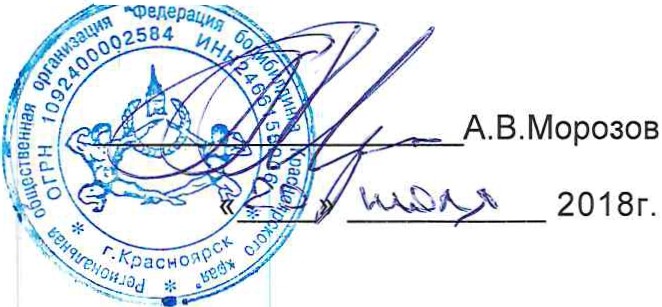 Президент РОО «Федерация бодибилдинга Пермского края»____ ___________________Е.Г.Бисярин   «____» __________ 2019г.«Утверждаю»Президент Федерации              бодибилдинга России_______________А.В.Вишневский   «____» __________ 2019г«Утверждаю»Президент РОО «Федерация бодибилдинга Пермского края»____ ___________________Е.Г.Бисярин   «____» __________ 2019г.«Утверждаю»Президент Федерации              бодибилдинга России_______________А.В.Вишневский   «____» __________ 2019г«Утверждаю»Президент РОО «Федерация бодибилдинга Пермского края»____ ___________________Е.Г.Бисярин   «____» __________ 2019г.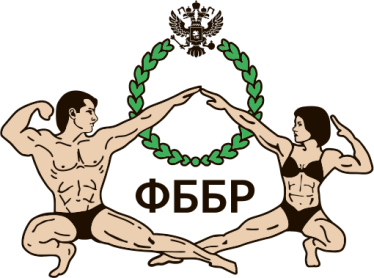 Ф.И.О.Регионсудейская категория№ уд-я, дат№Ф.И.О.полностьюДата рожд.НОМИНАЦИЯ/статусВЕС/ РОСТГОСТИНИЦАГОСТИНИЦА№ рейса(ПРИЛЁТ)№ рейса(ПРИЛЁТ)№ рейса(ВЫЛЕТ)№ рейса(ВЫЛЕТ)№Ф.И.О.полностьюДата рожд.НОМИНАЦИЯ/статусВЕС/ РОСТЗАЕЗД дата / время ВЫЕЗД дата / времядатавремядатавремяИванов Иван Иванович16.12.83Мужчины100кгSU 6214SU 6214SU 6216SU 6216Иванов Иван Иванович16.12.83Мужчины100кг20.0414:0025.0412:0020.0413:0025.0415:00Иванова Юлия Борисовна22.11.85Фитнес-бикини163смЖДЖДЖДЖДИванова Юлия Борисовна22.11.85Фитнес-бикини163см20.0414:0025.0412:0020.0413:0025.0415:00ИвановРуслан Иванович18.06.82Пляжный б/б174смна квартирена квартиреТрансфера нетТрансфера нетТрансфера нетТрансфера нетИвановРуслан Иванович18.06.82Пляжный б/б174см--------------------------------Представитель / судья-----------Представитель / судья-----------Тренер / судья-------17.10(чт.)ЗАЕЗД УЧАСТНИКОВ -  РЕГИСТРАЦИЯЗАЕЗД УЧАСТНИКОВ -  РЕГИСТРАЦИЯЗАЕЗД УЧАСТНИКОВ -  РЕГИСТРАЦИЯ17.10(чт.)0900Прием стартовых взносов  (Развлекательный центр «СССР» по адресу: ш. Космонавтов, 162А. Взносы за сборную команду региона сдает ТОЛЬКО руководитель команды. Прием стартовых взносов  (Развлекательный центр «СССР» по адресу: ш. Космонавтов, 162А. Взносы за сборную команду региона сдает ТОЛЬКО руководитель команды. 17.10(чт.)1400 Измерение весовых/ростовых категорий (РЦ «СССР» по адресу: ш. Космонавтов, 162А). Участники получают свои номерки без жеребьевки по порядку регистрации в категории (строго по регламенту!). Спортсмен, опоздавший на регистрацию в свою категорию, будет зарегистрирован по окончанию аккредитации последней номинации. Измерение весовых/ростовых категорий (РЦ «СССР» по адресу: ш. Космонавтов, 162А). Участники получают свои номерки без жеребьевки по порядку регистрации в категории (строго по регламенту!). Спортсмен, опоздавший на регистрацию в свою категорию, будет зарегистрирован по окончанию аккредитации последней номинации. 18.10(пт.)1-й ДЕНЬ -  Первенство   России1-й ДЕНЬ -  Первенство   России1-й ДЕНЬ -  Первенство   России18.10(пт.)1100Инструктаж судей. Формирование судейских бригад       (СК им.В.П.Сухарева)Инструктаж судей. Формирование судейских бригад       (СК им.В.П.Сухарева)18.10(пт.)1200Бодибилдинг  - мальчики,              до 11 летБодибилдинг  - мальчики,              до 14 летФитнес         - юноши, абс.кат.       (I раунд)Фитнес          - девочки, до 9 лет    (I раунд)Фитнес          - девочки, до 13 лет  (I раунд)Фитнес          - девочки, до 16 лет  (I раунд)Фитнес          - юноши, абс.кат.     (II раунд)Награждение - б/б мальчики,       до 11 летНаграждение - б/б мальчики,       до 14 летНаграждение - фитнес-юноши, абс.кат.Бодибилдинг - юноши,  абс.кат.Фитнес         - девочки, до 9 лет    (II раунд)  13. Фитнес        - девочки, до 13 лет  (II раунд)14. Фитнес        - девочки, до 16 лет  (II раунд)15. Награждение - б/б юноши,     абс.кат.16. Классич.б/б.  - юниоры, абс.кат. (I раунд)17. Бодибилдинг - юниоры, 75кг18. Бодибилдинг - юниоры, +75кг19. Классич.б/б.  - юниоры, абс.кат. (II раунд)20. Пляж.б/б        - юниоры, абс.кат.21. Награждение - фитнес-девочки до 9 лет22. Награждение - фитнес-девочки до 13 лет23. Награждение  - фитнес-девочки до 16 лет24. Награждение - б/б юниоры, 75кг25. Награждение - б/б юниоры,  +75кг26. Бодибилдинг - ю-ры, АБС.Перв.+ награжд. 27. Награждение - классич. б/б-юниоры,   абс.кат.28.  Награждение - пляжн.б/б-юниоры,абс.кат.29. Фитнес             - юн-ки, абс.кат.   (I раунд)30. Бодифитнес     - юниорки, абс.кат.31. Фитнес-бикини - юн-ки,   166см32. Фитнес-бикини - юн-ки, +166см33. Фитнес             - юн-ки, абс.кат.    (II раунд)34. Бодифитнес     - мастера, абс.кат.35. Фитнес-бикини - мастера,   166см36. Фитнес-бикини - мастера, +166см37. Награждение  - фитнес - юн-ки,    абс.кат.38.  Награждение   - бодифит.- юниорки, абс.кат.39.  Награждение.  - бодифит.-мастера,  абс.кат.40. Награждение  - фитн.-бикини-юн-ки 166см41. Награждение - фитн.-бикини-юн-ки +166см42. Фитнес-бик.  - юн-ки, АБС.Перв. +награжд.43. Награждение  - фит.бикини мастера, 166см44.  Награждение  - фит.бикини мастера, +166см45. Фитнес-бик.- мастера, АБС.Перв.+награжд.46. Бодибилдинг  - муж.-мастера, 40-49л   90кг47. Бодибилдинг  - муж.-мастера, 40-49л +90кг48. Бодибилдинг  - муж.-мастера, 50-59лет абс.к49. Бодибилдинг  - муж.-мастера, + 60лет абс.к50. Пляж.б/б        - мастера,  абс.кат51. Награждение   - мужч.-мастера, 40-49л 90кг52. Награждение   - мужч.-мастера, 40-49л +90кг53. Награждение - мужч.-мастера,50-59л, абс.кат.54. Награждение - мужч.-мастера, 60 лет абс.кат.55. Бодибилдинг -мужч.-маст.АБС.Перв,+ нагр56  Награждение - пляжн.б/б мастера, абс.кат18.10(пт.)Бодибилдинг  - мальчики,              до 11 летБодибилдинг  - мальчики,              до 14 летФитнес         - юноши, абс.кат.       (I раунд)Фитнес          - девочки, до 9 лет    (I раунд)Фитнес          - девочки, до 13 лет  (I раунд)Фитнес          - девочки, до 16 лет  (I раунд)Фитнес          - юноши, абс.кат.     (II раунд)Награждение - б/б мальчики,       до 11 летНаграждение - б/б мальчики,       до 14 летНаграждение - фитнес-юноши, абс.кат.Бодибилдинг - юноши,  абс.кат.Фитнес         - девочки, до 9 лет    (II раунд)  13. Фитнес        - девочки, до 13 лет  (II раунд)14. Фитнес        - девочки, до 16 лет  (II раунд)15. Награждение - б/б юноши,     абс.кат.16. Классич.б/б.  - юниоры, абс.кат. (I раунд)17. Бодибилдинг - юниоры, 75кг18. Бодибилдинг - юниоры, +75кг19. Классич.б/б.  - юниоры, абс.кат. (II раунд)20. Пляж.б/б        - юниоры, абс.кат.21. Награждение - фитнес-девочки до 9 лет22. Награждение - фитнес-девочки до 13 лет23. Награждение  - фитнес-девочки до 16 лет24. Награждение - б/б юниоры, 75кг25. Награждение - б/б юниоры,  +75кг26. Бодибилдинг - ю-ры, АБС.Перв.+ награжд. 27. Награждение - классич. б/б-юниоры,   абс.кат.28.  Награждение - пляжн.б/б-юниоры,абс.кат.29. Фитнес             - юн-ки, абс.кат.   (I раунд)30. Бодифитнес     - юниорки, абс.кат.31. Фитнес-бикини - юн-ки,   166см32. Фитнес-бикини - юн-ки, +166см33. Фитнес             - юн-ки, абс.кат.    (II раунд)34. Бодифитнес     - мастера, абс.кат.35. Фитнес-бикини - мастера,   166см36. Фитнес-бикини - мастера, +166см37. Награждение  - фитнес - юн-ки,    абс.кат.38.  Награждение   - бодифит.- юниорки, абс.кат.39.  Награждение.  - бодифит.-мастера,  абс.кат.40. Награждение  - фитн.-бикини-юн-ки 166см41. Награждение - фитн.-бикини-юн-ки +166см42. Фитнес-бик.  - юн-ки, АБС.Перв. +награжд.43. Награждение  - фит.бикини мастера, 166см44.  Награждение  - фит.бикини мастера, +166см45. Фитнес-бик.- мастера, АБС.Перв.+награжд.46. Бодибилдинг  - муж.-мастера, 40-49л   90кг47. Бодибилдинг  - муж.-мастера, 40-49л +90кг48. Бодибилдинг  - муж.-мастера, 50-59лет абс.к49. Бодибилдинг  - муж.-мастера, + 60лет абс.к50. Пляж.б/б        - мастера,  абс.кат51. Награждение   - мужч.-мастера, 40-49л 90кг52. Награждение   - мужч.-мастера, 40-49л +90кг53. Награждение - мужч.-мастера,50-59л, абс.кат.54. Награждение - мужч.-мастера, 60 лет абс.кат.55. Бодибилдинг -мужч.-маст.АБС.Перв,+ нагр56  Награждение - пляжн.б/б мастера, абс.кат18.10(пт.)2200Заседание ПРЕЗИДИУМА ФББР   (гостиница «Прикамье», Конференц-зал)Заседание ПРЕЗИДИУМА ФББР   (гостиница «Прикамье», Конференц-зал)19.10.(сб.)2-й ДЕНЬ   -    ЧЕмпионат РОССИИ2-й ДЕНЬ   -    ЧЕмпионат РОССИИ2-й ДЕНЬ   -    ЧЕмпионат РОССИИ19.10.(сб.)0920Инструктаж судей. Формирование судейских бригад       (СК им.В.П.Сухарева)Инструктаж судей. Формирование судейских бригад       (СК им.В.П.Сухарева)19.10.(сб.)10001.Фитнес          - мужчины, абс. кат. (I раунд)2. Классик физик   - мужчины, 180см     (I раунд)3. Фит-модель   - женщины,   166см   (I раунд)4. Классик физик   - мужчины, +180см   (I раунд)5. Фит-модель   - женщины, +166см   (I раунд)6. Фитнес           - мужчины, абс.кат.  (II раунд)7. Атлетич.б/б     - мужчины, абс.кат.8. Классич.б/б   -  женщины,                  абс.кат.9. Классик физик   - мужчины, 180см   (II раунд)10. Классик физик   - мужчины, +180см (II раунд)11. Награждение  - фитнес-мужчины,  абс. кат.12. Награждение  - атлетич.б/б, абс.кат.13. Награждение - клас.б/б женщины,  абс.кат.14. Награждение - классик физик мужч., 180см15. Награждение - классик физик мужч., +180см16. Классик физик - муж., АБС.Перв. + награжд.Торжественное открытие 13.0017. Фитнес         - женщины,  абс.кат. (I раунд)18. Бодибилдинг      - мужчины,  70кг (I раунд)19. Бодибилдинг      - мужчины,  75кг (I раунд)20. Фитнес         - женщины, абс.кат. (II раунд)21. Бодибилдинг     - мужчины,  70кг (II раунд)22. Бодибилдинг     - мужчины,  75кг (II раунд)23  Фит-модель  - женщины, 166см   (II раунд)24. Награждение  - фитнес-женщины, абс.кат25. Бодибилдинг      - мужчины,  80кг (I раунд)26. Бодибилдинг      - мужчины,  85кг (I раунд)28. Бодибилдинг     - мужчины,  80кг (II раунд)27.Фит-модель   - женщины,+166см  (II раунд)29. Бодибилдинг    - мужчины,   85кг (II раунд)30. Награждение     -  б/б  мужчины,         70кг31. Награждение     -  б/б  мужчины,          75кг32. Награждение     -  б/б  мужчины,          80кг33. Награждение     -  б/б  мужчины,          85кг34. Награждение  - фит-модель женщ.   166см35. Награждение  - фит-модель женщ. +166см36. Фит-модель – жен., АБС.перв. + награжд.37. Бодибилдинг      - мужчины, 90кг  (I раунд)38. Бодибилдинг      - мужчины, 95кг  (I раунд)39. Велнес-фитнес  - женщины,              166см40. Бодибилдинг     - мужчины,  90кг (II раунд)41. Бодибилдинг     - мужчины,  95кг (II раунд)42. Велнес-фитнес  - женщины,            + 166см43. Бодибилдинг     - мужчины, 100кг (I раунд)44. Бодибилдинг    - мужчины,+100кг (I раунд)45. Награждение     -  велнес-женщ.,       166см46. Награждение     -  велнес-женщ.,     +166см47. Велнес-фитнес - жен.,абс.перв.+ награжд.48. Бодибилдинг    - мужчины, 100кг (II раунд)49. Бодибилдинг   - мужчины,+100кг (II раунд)50. Награждение    - б/б мужчины,            90кг51. Награждение    - б/б мужчины,            95кг52. Награждение    - б/б мужчины,          100кг53. Награждение    - б/б мужчины,        +100кг54. Бодибилдинг  - муж.,  АБС.Перв.+ награжд.20.10(вскр.)3-й ДЕНЬ   -    Чемпионат РОССИИ3-й ДЕНЬ   -    Чемпионат РОССИИ3-й ДЕНЬ   -    Чемпионат РОССИИ20.10(вскр.)1000КОНФЕРЕНЦИЯ ФББР  (СК им.В.П.Сухарева)КОНФЕРЕНЦИЯ ФББР  (СК им.В.П.Сухарева)20.10(вскр.)1230Инструктаж судей. Формирование судейских бригад       (СК им.В.П.Сухарева)Инструктаж судей. Формирование судейских бригад       (СК им.В.П.Сухарева)20.10(вскр.)13001. Бодифитнес    - женщины,                     158см2. Классич.б/б.  - мужчины, 175см    (I раунд)3. Бодифитнес    - женщины,                 163см 4. Классич.б/б.  - мужчины, 180см    (I раунд)5. Бодифитнес    - женщины,                 168см 6. Классич.б/б.  - мужчины , +180см (I раунд)7. Бодифитнес    - женщины,                 +168см 8. Награждение  - бодифитнес - жен.,   158см9. Награждение  - бодифитнес  - жен.,      163см10. Награждение  - бодифитнес       - жен.,  168см11. Награждение  - бодифитнес      - жен., +168см12. Бодифитнес   - жен., АБС.Перв. + награжд.13. Классич.б/б.  - мужчины, 175см      (II раунд)14. Классич.б/б.  - мужчины, 180см    (II раунд)  15. Классич.б/б.  - мужчины ,+180см   (II раунд)16. Награждение - классич. б/б-муж.,         175см17. Награждение - классич. б/б-муж.,         180см18. Награждение  - классич. б/б-муж.,     + 180см19. Классич.б/б.   - муж.,    АБС.Перв. + награжд 20. Фитнес-бикини - женщины,                       158см21.  Фитнес-бикини - женщины,                       160см22.  Пляж.б/б             - муж., 174см23. Фитнес-бикини - женщины,                       162см24.  Фитнес-бикини - женщины,                       164см25. Пляж.б/б             - муж., 178см26. Фитнес-бикини - женщины,                       166см27. Награждение - фитнес-бикини,          158cм28. Награждение - фитнес-бикини,          160cм29. Награждение - фитнес-бикини,          162см30. Награждение - фитнес-бикини,          164см31.  Награждение - фитнес-бикини,          166см32. Фитнес-бикини - женщины,                       169см33. Фитнес-бикини - женщины,                       172см34. Пляж.б/б             - муж., +178см35. Фитнес-бикини - женщины,                    + 172см37. Награждение - фитнес-бикини,           169см38. Награждение- фитнес-бикини,           172см39  Награждение - фитнес-бикини,         +172см40. Фитнес-бикини - жен. АБС.Перв.+ награжд.41. Награждение - пляж.б/б 174см42. Награждение - пляж.б/б 178см43. Награждение - пляж.б/б +178см44.  Пляж.б/б       - муж., АБС.Перв. + награжд.45. Награждение команд20.10(вскр.)2300ЗАКЛЮЧИТЕЛЬНЫЙ БАНКЕТ, выдача итоговых протоколов и фонограмм Развлекательный центр «СССР» по адресу: ш. Космонавтов, 162А	ЗАКЛЮЧИТЕЛЬНЫЙ БАНКЕТ, выдача итоговых протоколов и фонограмм Развлекательный центр «СССР» по адресу: ш. Космонавтов, 162А	21.10(пн.)до 1200ОТЪЕЗД УЧАСТНИКОВ СОРЕВНОВАНИЙ ОТЪЕЗД УЧАСТНИКОВ СОРЕВНОВАНИЙ Время:  14-00 – 15-00Категория: Фитнес-девочки 9 лет, 13 лет, 16 летКатегория: Фитнес-юношиКатегория: Бодибилдинг. Мальчики до 11 и 14 летКатегория: Бодибилдинг. Юноши абсолютнаяКатегория: Бодибилдинг. Юниоры 75кг и +75кгКатегория: Классический бодибилдинг юниорыКатегория: Пляжный бодибилдинг-юниорыКатегория: Пляжный бодибилдинг-мастераВремя:   15-00 – 15-30Категория: Бодифитнес-мастераКатегория: Бодибилдинг. Мастера-мужчиныВремя:   15-30 – 16-00Категория: Фитнес-женщиныКатегория: Фитнес-мужчиныКатегория: Бодифитнес 158, 163, 168 и +168смКатегория: Классический ББ женщины Время:   16-00 – 17-00Категория: Классический бодибилдинг 175см,180см и +180смКатегория: Атлетический бодибилдинг Категория: Классик физик 180см и +180смВремя:   17-00 – 18-00Категория: Фитнес-юниоркиКатегория: Бодифитнес-юниоркиКатегория: Фитнес-бикини юниорки Категория: Фитнес-бикини мастера Время:   18-00 – 19-00Категория: Бодибилдинг. Мужчины 70кг, 75кг,80кг, 85кг, 90кг,95кг, 100кг и +100кгВремя:   19-00 – 20-00Категория: Пляжный бодибилдинг 174см, 178см и +178смВремя:   20-00Категория: Фит-модель 166см и +166смКатегория: Велнес 166 см и +166 смКатегория: Фитнес-бикини 158см, 160см, 162см164см, 166см, 169см, 172см и +172смКатегория гостиничного номераКоличество номеровСтоимость в сутки (руб.) за номер с завтраком 2-местный «ЭКОНОМ»183 4502-местное размещение(1-местный Эконом с Доп.местом)8534502-местный «БИЗНЕС»842001-местный «ЭКОНОМ»7026251-местный «БИЗНЕС»203375Категория гостиничного номераСтоимость в сутки (руб.) за номер с завтракомБизнес с двуспальной кроватью4 220Бизнес с двумя кроватями4 940Делюкс5 940Апартаменты7 940Представительский люкс12 440Тип размещенияСтоимость в сутки (руб.) за номер с завтракомОдноместное размещение2000 руб./номер2-хместное размещение 2000 руб./место2-х, 3-х и 4-хместное размещение 
с использованием доп.спальных мест*1500 руб./местоТип размещения без питанияКатегория и описание номераЦена за место в номере, руб.Четырехместное, трехместное *Стандартный номер с 2 раздельными кроватями (TWIN) * При четырех/трехместном размещении в номер дополнительно предоставляются раскладные кровати (евро-раскладушки).600ДвухместноеСтандартный номер c двуспальной кроватью (DOUBLE) 850ОдноместноеСтандартный с односпальной кроватью1 000Стандартный с полутораспальной кроватью1 500Стандартный номер c двуспальной кроватью Double1 600Стандартный номер с полутораспальной кроватью «Премиум»2 000Название СМИАдрес редакцииКонтактный телефон редакцииE-mail редакцииФИО аккредитованного представителяДолжностьМобильный телефонE-mailВносимое в зрительный зал фото/телеоборудованиеКак будет использоваться отснятый материал уже после турнираПланируете ли Вы передавать отснятый материал сторонним лицам?Планируете ли Вы размещать рекламный материл, логотипы на отснятом материале?